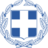 MINISTRY OF FOREIGN AFFAIRSHELLENIC AID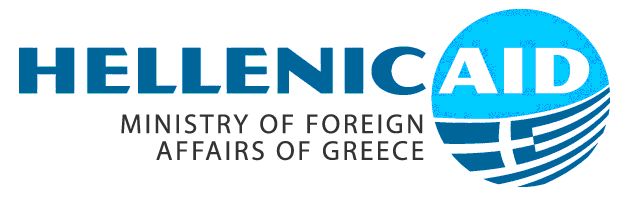 GR-106 71 June 2021TABLE OF CONTENTS1. OFFICIAL DEVELOPMENT ASSISTANCE (ODA)–INTERNATIONAL FLOWS	2ODA Allocations	2Bilateral Donor Performance	22. AGGREGATE OFFICIAL DEVELOPMENT ASSISTANCE OF GREECE	33. BILATERAL OFFICIAL DEVELOPMENT ASSISTANCE OF GREECE	34. MULTILATERAL OFFICIAL DEVELOPMENT ASSISTANCE OF GREECE	45. HELLENIC AID ACTIVITIES	4A. Humanitarian Action	4B. Development Cooperation Ministerial Councils African, Caribbean and the Pacific Countries (ACP)-EU Council of Ministers and Meetings of EU Directors General of Development.	6C. Working Parties of the Council of the European Union	7D. UN Second Committee (Economic and Fianancial)-Other UN High Level Meetings	8E. Development Assistance Committee (DAC)/OECD	10F. European and International Meetings                                  11G. Events and Meetings Organized by Hellenic Aid	11H. Other Activities	12I. Classification Procedure of Incomplete Programmes	12J. Assistance to Inspection Bodies and Judicial Authorities on Past programmes	13K. The Legal Framework	131. OFFICIAL DEVELOPMENT ASSISTANCE (ODA)–INTERNATIONAL FLOWSIn 2019, net Official Development Assistance (ODA) by members (donors) of the OECD Development Assistance Committee (DAC) reached USD 151.682 billion, representing a slight fall of 1.2% in real terms compared to 2018. As a share of Gross National Income (GNI), DAC members’ ODA also fell to 0.30% (0.31% in 2018), well below a United Nations target to keep ODA at or above 0.7% of donor GNI. In the context of 2030 Agenda and the implementation of the 17 Sustainable Development Goals (SDGs), at a global level (Resolution A/ RES/70/1/25.9.2015, 70th UN General Assembly, “Transforming Our World: Agenda 2030 for Sustainable Development”), OECD is responding to the need to capture programs that integrate the SDG dimension and thus contribute to their implementation. For this reason, new variables (fields) have been introduced for the registration of SDGs (17 Goals and 169 Targets).ODA AllocationsBetween 2018 and 2019, ODA for in-donor refugee costs declined from USD 10.768 billion to USD 9.634 billion. In-donor refugee costs represented 6.4% of total ODA compared to 7.2% in 2017.In 2019, the volume of support for bilateral development assistance (projects, programmes, technical cooperation, including the “in-donor refugee costs”) amounted to USD 108.723 billion (in 2018 it amounted to USD 109.330 billion). Humanitarian aid amounted to USD 16.534 billion, and it represented 10.9% of total ODA.Within total net ODA, contributions by DAC countries to multilateral organizations added up to USD 42.959 billion (in 2018 amounted to USD 44.165 billion), of which the amount of USD 15.474 billion represents funds allocated to EU institutions.Bilateral Donor Performance The United States continued to be the largest donor by volume in 2019, with net ODA flows of USD 33.492 billion (0.15% of GNI), followed by Germany (USD 24.197 billion), the United Kingdom (USD 19.376 billion), Japan (USD 15.587 billion) and France (USD 12.211 billion).Norway (1.03%), Luxembourg (1.03%), Sweden (0.96%), Denmark (0.72%) and the United Kingdom (0.70%) met or exceeded the United Nations’ ODA target of 0.7% of GNI. Many donors that are not members of DAC have a tradition of development cooperation. The largest non-DAC donors, according to their ODA flows reports to the OECD are the following: Turkey (USD 8.666 billion/1.15% of GNI), United Arab Emirates (USD 2.240 billion/0.55% of GNI) and Russia (USD 1.227 billion/0.07% of GNI).2. AGGREGATE OFFICIAL DEVELOPMENT ASSISTANCE OF GREECETotal Official Development Assistance of Greece (bilateral and multilateral ODA) in 2019 reached USD 367.74 million (0.18% of Gross National Income, GNI 2019=209.950 billion USD), which represents an increase compared to 2018 (USD 290.44 million, i.e. 0.13% of Gross National Income).Official Development Assistance of Greece 2019   In USD million (GNI 2019: USD 209.950 billion)3. BILATERAL OFFICIAL DEVELOPMENT ASSISTANCE OF GREECETotal bilateral ODA granted by Greece in 2019 was USD 142.75 million (2018 – USD 38.64 million). Bilateral ODA is provided by various Ministries. The amount of USD 134.43 million was granted for in-donor refugee costs (USD 27.92 million respectively in 2018), USD 4.37 million for international organizations’ programmes and funds (out of which the amount of USD 4.23 million was contributed to the EU “Facility for Refugees” in Turkey) and USD 2.4 million were awarded to foreign students from developing countries as scholarships for their studies in Greek universities.Categorizations of bilateral aid according to OECD/DAC statistical directives:Aid Allocation by Geographical Region (in USD):Europe: 8.873 millionAfrica: 0.803 million (Sub-Saharan Africa 0.399 million)Asia: 0.563 million Developing countries, unspecified: 134.428 million (including, inter alia, in-donor refugee costs in Greece)Aid Allocation by Main Recipient Countries (in USD):Turkey: 4.556 millionAlbania: 1.656 millionEgypt: 0.398 millionUkraine: 0.326 millionWest Bank and Gaza Strip: 0.225 millionSerbia: 0.193 millionHumanitarian assistance expenditure amounted to USD 4.29 million.4. MULTILATERAL OFFICIAL DEVELOPMENT ASSISTANCE OF GREECETotal multilateral ODA granted by Greece in 2019 amounted to USD 224.99 million (2018 – USD 251.80 million). Multilateral ODA is provided by line Ministries which, depending on their scope of competences, provide funds for international development purposes via International Organizations. These Organizations support developing countries and provide assistance in emergency situations. Total flows granted by Greece to EU institutions for foreign development assistance amounted to USD 203.396 million, including Greece’s contribution to the European Development Fund (EDF) which totaled USD 79.182 million. ODA amounting to USD 12.249 million was also granted through the United Nations system, the amount of 5.6 million to World Bank Group and the amount of USD 3.695 million to diverse international organizations.5. HELLENIC AID ACTIVITIESA. Humanitarian Action 1. Annual update of the United Nations Platform for Action Commitments and Transformation (PACT) on the Progress of implementing commitments at the WHS World Summit (Istanbul, 23-24.5.2016). This is data on the progress of the implementation of our humanitarian commitments undertaken by our country during 2018 and communicated in 2019 to the United Nations Platform for Action Commitments and Transformation (PACT) in question. It is noted that the relevant Ministries are involved in the drafting of the final text of the commitments. The commitments made were in the framework of 2018 commitments (see Annual Report of 2018) as follows:Uphold the norms that safeguard humanity	Core Commitment 1 and 2Political leadership to prevent and end conflicts	Core commitment 4Leaving no one behind: a commitment to address forced displacement	Core commitment 1A. Integration of migrants and refugeesB. Protection of unaccompanied minor migrants C. Fighting against racism/xenophobia D. Setting up and monitoring a Registry for NGOs E. Education - International, national and regional level2. Monitoring of Action Aid’s report on the implementation of EU Aid Volunteers Programme and recommendations on the future of the initiative post 2020. Participation in the debate on the European Commission's proposal for the integration of European Aid Volunteers into the European Solidarity Corps.3. Making suggestions for national policy on:the monthly meetings of the EU Council Working Group on  Humanitarian and Food Aid issues (COHAFA) in Brussels.the United Nations meetings in Geneva and New York on humanitarian issues.the EU Humanitarian Aid Directors-General Meeting (Brussels, 25.3.2019).the EU Humanitarian Aid Directors-General Meeting (Brussels, 25.11.2019).4. Preparing positions for adoption of humanitarian resolutions at the UN General Assembly on: International Cooperation for Humanitarian Assistance in Case of Natural Disasters from Relief to the Development.Security of Humanitarian Missions and UN Personnel Protection.the empowerment of Emergency Humanitarian Aid Coordination (OMNIBUS Resolution).Implementation of the Sendai Framework for Disaster Risk Reduction.5. Preparing our country's response to calls for contributions to International Organizations and/or their programs, even regionally, as well as to countries bilaterally.the International Brussels III Donor’s Conference “Supporting the Future of Syria and the Region” Brussels 12-14.2019. Announcement of a contribution of 100,000 euros humanitarian aid to Syria.The UNRWA International Donors Conference (New York 25.6.2019) Greece announced a voluntary symbolic contribution of 20.000 euros.Requests for humanitarian aid for Albania, to deal with the consequences of seismic and flood phenomena (9/2019), Zimbabwe, etc.6. Preparing response and holding meetings on:Participation in the formulation of the National Action Plan for Women, Peace and Security pursuant to United Nations Security Council Resolution 1325/2000, which is coordinated by the D4 Human RightsDirectorate of the Ministry of Foreign Affairs.Visit of the President of the Parliament of Libya-12.12.2019. Information on the Humanitarian Aid provided by Greece to Libya.Visit of the Commissioner for Humanitarian Aid and Crisis Management Mr. Christos Stylianidis (4/2019) to the President of the Hellenic Republic concerning the evolution of humanitarian issues in EU level.Meeting with representatives of Civil Society to record the situation in the field of humanitarian aid internationally and explore opportunities for cooperation with the YDAS 1 Directorate.7.Τaking the initiative and carrying out processes for the creation of a Working Group in the Ministry of Foreign Affairs in order to address the refugee issue. Involvement of YDAS 1 Directorate in formulation of national policy.B. Development Cooperation Ministerial Councils, African, Caribbean and Pacific States (ACP) - EU Council of Ministers and Meetings of EU Directors General of DevelopmentPreparation of memos and interventions:1st European Union-African Union ministerial meeting (21-22 January 2019).22nd Ministerial Meeting ASEAN – EU (21 January 2019).General Affairs Council (Brussels, 19 February 2019).Informal Meeting of Directors General of Development Cooperation (Vienna, 25-26 March 2019).General Affairs Council (Luxemburg, 9 April 2019).Foreign Affairs Council/Development Cooperation meeting (Brussels, 16 May 2019).General Affairs Council (Brussels, 21 May 2019).African, Caribbean and Pacific states (ACP) - EU Council of Ministers (Brussels, 21-22.5.2019).Foreign Affairs Council/Development Cooperation meeting (Brussels, 25 November 2019).Informal Meeting of Directors -General of Development Cooperation (Vienna, 26 November 2019).C. Working Parties of the Council of the European Union1. Active participation in the meetings of the following Working Parties (WPs) of the Council of the EU, preparation of positions:Working Party on Development Cooperation (CODEV),Working Party Agenda 2030,Wοrking Party on EU’s cooperation with Africa, Caribbean and the Pacific countries ACP–EU, Ad hoc Working Party on the Regulation for the establishment of the new Neighbourhood, Development and International Cooperation Instrument (NDICI), andWorking Party of Financial Counsellors.2. Completion of EU questionnaire on the Practitioners Network/European Development Cooperation Network with the aim of organizing development cooperation mechanisms of EU member states.3. Preparation of positions throughout the consultations for the new Regulation Neighborhood, Development and International Cooperation Instrument (NDICI).4. Preparation of a non-paper on the importance of utilizing the development funds of the NDICI, as a leverage for strengthening cooperation with partner countries in the field of returns and readmissions.5. Preparation of positions for the EU Trust Fund for Africa.6. A symbolic contribution amounting to 50,000 euros to the EU Emergency Trust Fund (EUTF) for Africa.7. Submission of position on the draft EU Council Conclusions on a working document of the European Commission on the Implementation of the "new European Consensus on Development" to address inequality in partner countries.8. Submission of positions on the draft EU Council Conclusions "Building a Sustainable Europe by 2030 - Progress thus Far and Next Steps".9. Proposal for the participation of Hellenic Aid in the indirect management of EU funds (and for carrying out the necessary "Pillar assessment"). 10. Preparation of position on the Report of the European Union Agency for Fundamental Rights (FRA) on "Implementing the Sustainable Development Goals in the EU: a matter of human and fundamental rights".11. Preparation of positions on the Post-Cotonou Framework and the relations between ACP countries and the EU.D. UN Second Committee (Economic and Financial) - Other UN High Level Meetings1. Preparing Greek positions and interventions in the framework:Regular Session of ECOSOC Committee on NGOs (New York, 21-30 January 2019).High Level Debate on International Migration and Development – General Assembly of the United Nations (New York, 27 February 2019).52nd Session of the Commission on Population and Development of ECOSOC (New York, 1-4.4.2019).ECOSOC Forum on Financing for Development Follow-up (New York, 15-18 April 2019).Resuming Session of ECOSOC Committee on NGOs-New applications for consultative status (New York, 16-24 May 2019).High-Level Political Forum (HLPF) for Sustainable Development under ECOSOC (New York, 9-18 July 2019).International Conference on Population and Development (ICPD), (New York, 16-18 July 2019).High Level Political Forum (HLPF) on Sustainable Development under the auspices of the 74th General Assembly of the United Nations–SDG Summit and Business forum for the SDGs (New York, 24-25 September 2019).High-Level Dialogue on financing for development (New York, 26 September 2019).74th session of the General Assembly (New York, September 2019).International Conference on Population and Development/ICPD, (Nairobi, 12-14 November 2019), co-organized by the Governments of Kenya and Denmark and the United Nations Population Fund (UNFFPA).High-Level Conference for the mid-term review of the implementation of Vienna Programme of Action for the landlocked developing countries (New York, 5-6 December 2019). Preparatory meeting for the 33rd International Conference of the Red Cross and Red Crescent (Geneva, 9-12 December 2019).Second Interim Meeting for Dialogue and Cooperation on Human Rights in the framework of the 2030 Agenda for Sustainable Development (Geneva, 3 December 2019).2. Compilation of data and information for the unfavorable reporting of the think tank “UN Sustainable Development Solutions Network” (UN SDSN) for the implementation of the Sustainable Development Goals (SDGs) in Greece in 2019.3. Compilation of data and information in cooperation with the Municipality of Athens for the unfavorable reporting of the first edition of the Report "Indicators and Scoreboards of Sustainable Development Goals 2019 for European Cities" of the think tank “UN Sustainable Development Solutions Network” (UN SDSN).4. In coordination with a number of Ministries, a questionnaire was completed in the context of the 12th UN Intergovernmental Research on Population and Development.5. Contribution to the National Action Plan for the implementation of Sustainable Development Goals, drafted by the General Secretariat of the Government (GSG). Indicators were elaborated relevant to Hellenic Aid in the context of the work of the Hellenic Statistical Authority (ELSTAT) at monitoring the progress of implementation of the SDGs in Greece. 6. During this period, Greek positions were sent to the Delegation of the European Union to the UN for the following draft resolutions and in most cases they were incorporated into the final United Nations Resolutions:(a) Education for sustainable development within the framework of the 2030 Agenda for Sustainable Development.(b) Role of the United Nations in promoting development in the context of globalization and interdependence.(c) South-South Cooperation Development Cooperation.(d) Promoting investments for sustainable development.(e) Ensuring access to affordable, reliable, sustainable and modern energy for all.(f) Implementation of the Second United Nations Decade for the Eradication of Poverty (2008-2017).(g) Development cooperation with middle-income countries.(h) Agricultural technology for sustainable development.(i) External Debt Sustainability and Development.(j) Culture and Sustainable Development.(k) Human resources development.E. Development Assistance Committee (DAC)/OECD1. Prepared dossiers for:(i) Senior Level Meetings, (ii) Monthly regular meetings of DAC,(iii) Working Party on Statistics (WP-STAT)2. Prepared positions for:(i) OECD Recommendation on Policy Coherence for Sustainable Development (PCSD) (11 December 2019).(ii) DAC Recommendation on Ending Sexual Exploitation, Abuse, and Harassment in Development Co-operation and Humanitarian Assistance (12 July 2019).(iii) DAC Recommendation on the Humanitarian-Development-Peace Nexus (22 February 2019).3. In the context of the implementation of the DAC/OECD Recommendations of the 2018 4th Peer Review of the Greek development cooperation system with the aim for improving it, the following have been implemented:  (a) Ex-Post Evaluation Report of the Greek Scholarship Program.   (b) Elaboration of the new “Strategic Framework of the Scholarship Program for Students from Developing Countries”. In this context: (i) An inter-ministerial meeting was organized with the participation of representatives from the Ministry of Education, Research and Religious Affairs, the Ministry of Health, the Ministry of Rural Development and Food (the Mediterranean Agronomic Institute of Chania/MAICH), the State Scholarship Foundation and E1 Directorate Educational and Cultural Affairs of the Ministry of Foreign Affairs, for a whole of government approach to scholarships provided by Greece to nationals from developing countries (9.12.2019). (ii) A series of meetings were held with the Ministry of Education to prepare an inter-ministerial electronic scholarship platform.(c) Ex-Post Evaluation Report of the multilateral development assistance of Greece.4. Contribution to OECD Report “Policy Coherence for Sustainable Development 2019: Empowering people and ensuring inclusiveness and equality”.5. Preparation of dossiers for the following meetings:- “LAC-DAC Dialogue on Development Co-operation meeting (Paris, 21 February 2019).- Meeting of the OECD Council of Ministers (Paris, 6.3.2019).- DAC/OECD Senior-Level Meeting/SLM (Paris, 22 February 2019).- “Civil Society Days” meetings (Paris, 4-7 June 2019).- OECD Annual ministerial meeting (Paris, 22-23 September 2019).6. Active participation in “Peer Learning Event” (Paris, 11 December 2019).7. Following the DAC/OECD’s Secretariat proposal, it was agreed that Greece will participate, as an examiner, in the 2021 Peer Review of the development cooperation system of Hungary.8. Completed the DAC questionnaires:(i) on innovation on development co-operation framework (11 February 2019).(ii) on “Alignment of Development Co-Operation with the Objectives of the Paris Agreement” (1 April 2019).9. Prepared position on 2019 OECD publication “Measuring Distance to the SDG Targets”. 10. Contribution to the OECD publication “Policy Coherence for Sustainable Development 2019: Empowering people and ensuring inclusiveness and equality”.11. Decision on the conduct of the Mid-Term Review of the Greek international development cooperation system by the DAC/OECD in 2021.F. European and International MeetingsPrepared dossiers for:Greek members of the European Parliament's plenary “Annual Strategic Report on the Implementation and Delivery of the Sustainable Development Goals” thematic (Strasbourg, 11-14 March 2019).Participation in High Level Meeting (HLM) on “Connectivity for Sustainable Development-EU Strategy for Central Asia” (Bucharest, 15 April 2019).Pact-for-Impact Summit: A Global Alliance for a Social and Inclusive Economy (Paris, 10-11 July 2019).Senior-Level Meeting (SLM) of Global Partnership for Effective Development Co-operation (GPEDC) (New York, 13-14 July 2019).6th Replenishment Conference of the Global Fund to Fight AIDS, Tuberculosis and Malaria (Lyon, 9-10 October 2019)Greek members of the European Parliament's plenary Agenda (Strasbourg, 25-28 November 2019).G. Events and Meetings Organized by Hellenic Aid1. Workshop on the National Implementation Action Plan for the Sustainable Development Goals with the participation of the Heads of the Diplomatic Missions of the Kingdom of Denmark (Mr. Klavs Arnoldi Holm, Ambassador), Ireland (Ms Orla O'Hanrahan, Ambassador) and Finland (Mr. Juha Markus Pyykkö, Ambassador), as well as Ms Katerina Fialkova, Director of the Department of Multilateral Economic Relations, Ministry of Foreign Affairs of the Czech Republic (8 February 2019).2. Launch Event on the Outcome of the 4th Peer Review of Greece by the OECD’s Development Assistance Committee (DAC) on the Greek development cooperation system with the participation of the Deputy Minister of Foreign Affairs and the Secretary-General of the Ministry for Migration Policy (11 February 2019).3. Info Day on “Policy Coherence for Development and Policy Coherence for Sustainable Development” with key speaker Ms. Marie-Aurélie Vernin from the European Commission (Directorate-General for International Cooperation and Development/DG DEVCO, Unit for SDGs Policy and Coherence) (7 May 2019).4. Event “Promoting Opportunities for Youth Engagement for the Achievement of the Sustainable Development Goals” with the participation of the Ambassador of the Republic of Finland (Mr. Juha Markus Pyykkö), the Secretary General of Environment and Water from the Ministry of Environment and Energy) and the Secretary General for Higher Education from the Ministry of Education and Religious Affairs. Nineteen students from Panteion University of Social and Political Sciences, the University of the Peloponnese and the National Technical University of Athens presented their own vision and views with respect to the implementation of the SDGs, proposing concrete actions that Greece could undertake in order to achieve the 17 SDGs, at the national and global levels (27 November 2019). A theatrical team of university students performed a play on human trafficking in order to raise awareness.H. Other ActivitiesThe Annual Report of Hellenic Aid.Deletion of 358 Non-Governmental Organizations (NGOs) from the Special Register due to inactivity.Contribution for drafting an Activity and Action Plan for Greece as a Candidate Observer in the Portuguese Language Community (CPLP).Update of the Hellenic Aid website.I. Classification Procedure of Incomplete ProgrammesDuring the second half of 2019, Hellenic Aid re-examined incomplete bilateral development and humanitarian assistance programmes/projects and completed their classification. Moreover, the Director and staff met with representatives from NGOs involved in the implementation of the programmes. Extensive consultation also took place with all competent State Authorities, aiming to identify ways to proceed with the financial settlement of the afore-mentioned projects. In the same framework, Hellenic Aid took all necessary steps to comply with Court rulings, concerning pending projects of a specific NGO.J. Assistance to Inspection Bodies and judicial Authorities on Past Programmes Responding to requests received by inspection bodies and judicial Authorities investigating the financing of past projects, Hellenic Aid provided relevant data and information at its disposal.K. The Legal FrameworkFollowing the 4th Peer Review of Greece’s development cooperation policies and programs, conducted by DAC/OECD in 2018, Hellenic Aid drafted a new law, to replace the current one 2731/1999, while at the same time it elaborated an initial draft of a Presidential Decree (P.D.) to replace P.D. 224/2000, the completion of which has been however postponed, until the new law is approved by the Hellenic Parliament.Type of Aid20192019Bilateral (ODA)142.750.07% GNIMultilateral (ODA)224.990.11% GNITOTAL 367.740.18% GNI